Průzkum cyklistické dopravy v Praze v roce 2007V roce 2007 zajistil Ústav dopravního inženýrství postupně v měsících duben, květen a červen průzkum intenzit cyklistické dopravy. Sčítání proběhlo na celkem 70 stanovištích v pracovní dny ( pondělí až čtvrtek ) v období 7 - 20 hodin, vždy v obou směrech (na profilu Podolské nábřeží proběhl průzkum i mimo pracovní den). Výběr stanovišť byl upřesněn společně se členy komise cyklistické dopravy. Byla vybrána stanoviště na cyklistických stezkách, na vstupních komunikacích do širší centrální oblasti města a na všech mostech přes Vltavu.K provedení průzkumu byla použita metoda sčítání cyklistů po hodinách podle směrů jízdy. Na stanovištích na cyklistických stezkách bylo sledování rozšířeno o další kategorie nemotorové dopravy (chodci a bruslaři). Vzhledem k tomu, že intenzity nemotorové dopravy do značné míry ovlivňují povětrnostní podmínky, je u většiny profilů uváděno i aktuální počasí.Výsledky průzkumu jsou zpracovány v tabulce níže (Výsledky průzkumu cyklistické dopravy v Praze (rok 2007)), kde je uveden název stanoviště, umístění stanoviště, počasí, datum průzkumu, celkový počet cyklistů v obou směrech, špičková hodina a počet bruslařů a chodců.V další tabulce níže jsou výsledky průzkumu srovnány s dostupnými hodnotami zjištěnými v letech 2002, 2003 a 2005. Z porovnání dosažených výsledků (Vyhodnocení průzkumu cyklistické dopravy v roce 2007 v porovnání s rokem 2005 - tab3 a Graf) v letech 2005 a 2007 vychází, že na 45 profilech (ze 65 srovnatelných profilů - v roce 2007 byly sledovány dva nové profily a z důvodu rekonstrukce Štefánikova mostu nejsou výsledky z tohoto profilu) došlo ke zvýšení intenzit cyklistů, z toho na 21 profilech do 50% a na 24 profilech o více jak 50%. Na 20 profilech došlo k poklesu počtu cyklistů, což je ve více než polovině případů způsobeno nepříznivým počasím při sčítání v roce 2007. Na profilech při srovnatelném dobrém počasí v roce 2005 a 2007 byl vykázán nárůst cyklistů, na profilech s lepším počasím v roce 2007 je nárůst mnohdy mnohonásobný (např. Trojská lávka - nárůst více než 600%).Výsledky průzkumu cyklistické dopravy v Praze (rok 2007)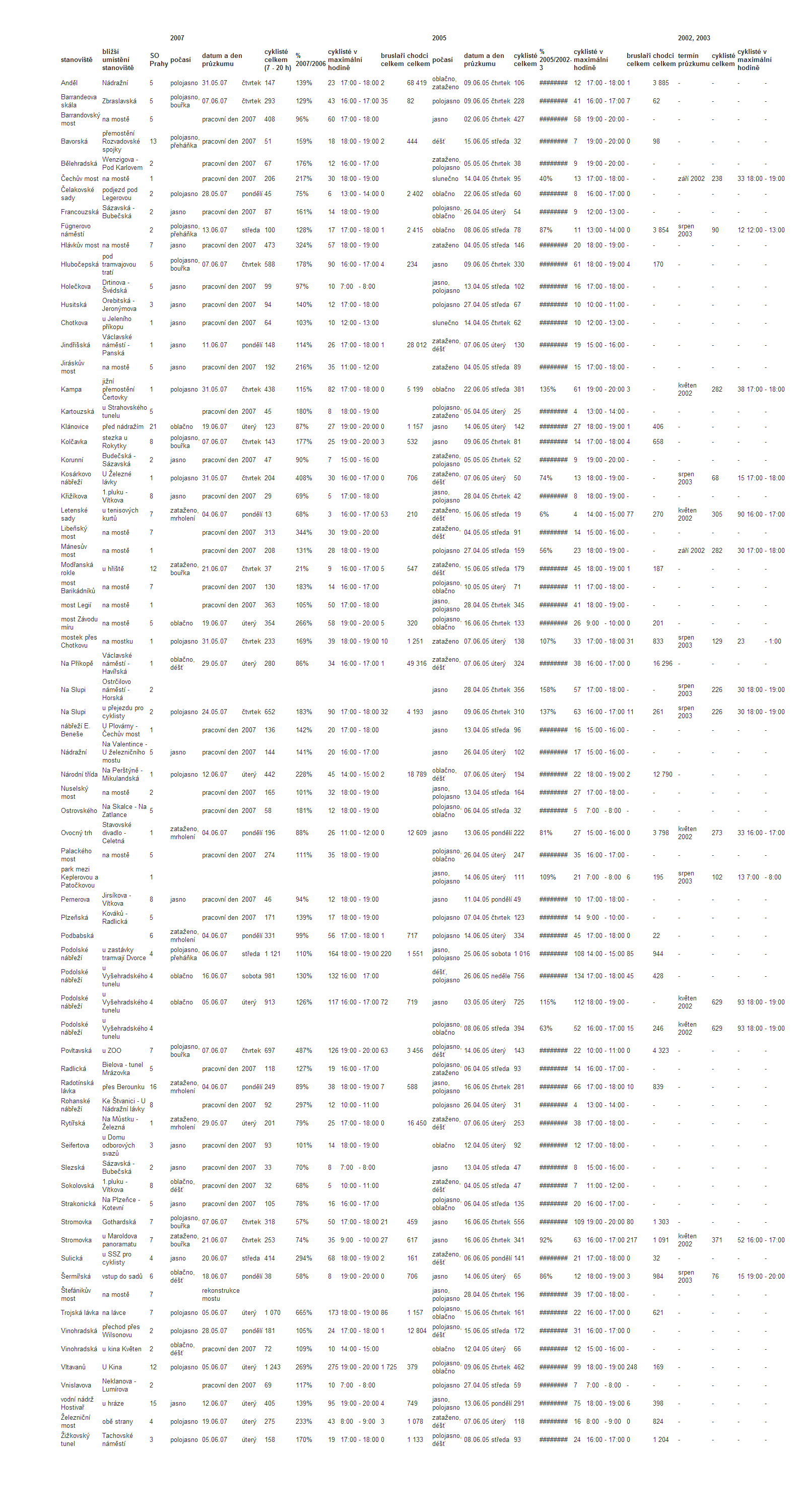 Vyhodnocení průzkumu cyklistické dopravy v roce 2007 v porovnání s rokem 2005 - tab3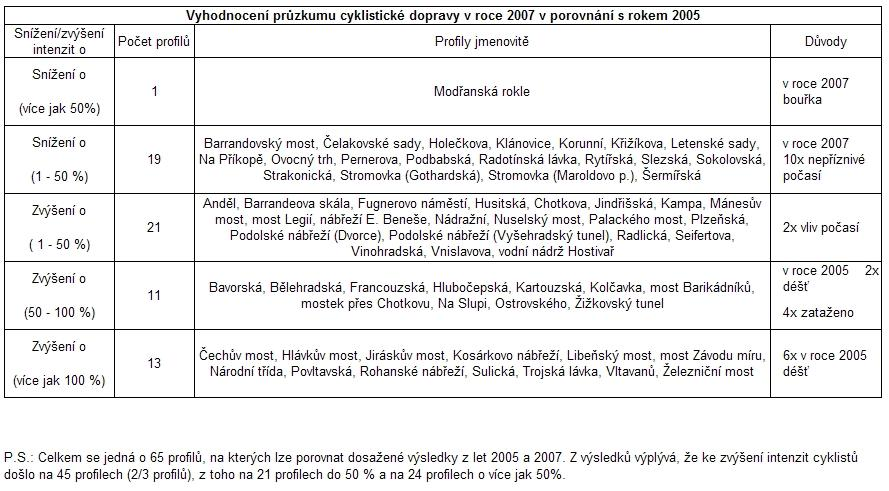 Graf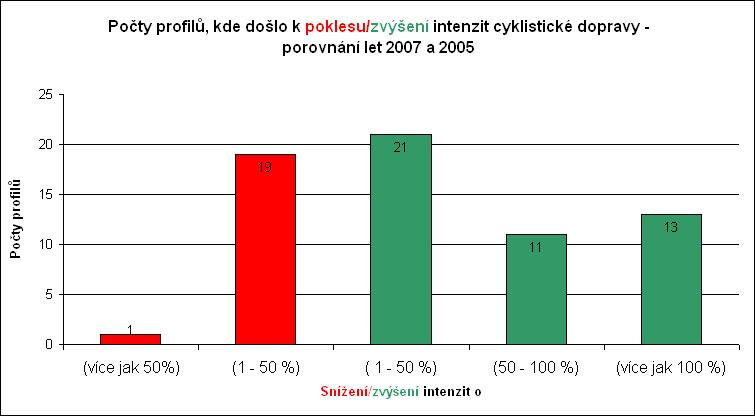 Název stanovištěUmístění stanovištěPočasíDatum průzkumuCelkový počet cyklistů v obou směrech             (7 - 20 hod)         Špičková hodinaBruslařiChodciAndělNádražnípolojasno31.5. (čtvrtek)14723 (17 h - 18 h)268 419Barrandeova skálaZbraslavskápolojasno, bouřka7.6. (čtvrtek)29343 (16 h - 17 h)3582Bavorskápřemostění Rozvadovské spojkypolojasno, přeháňka13.6. (středa)5118 (18 h - 19 h)2444Barrandovský mostna mostěpracovní den40860 (17 h - 18 h)--BělehradskáWenzigova - Pod Karlovempracovní den6712 (16 h - 17 h)--Čechův mostna mostěpracovní den20630 (18 h - 19 h)Čelakovské sadypodjezd pod Legerovoupolojasno28.5. (pondělí)456 (13 h - 14 h)02 402FrancouzskáSázavská - Bubečskájasnopracovní den8714 (18 h - 19 h)--Fügnerovo náměstípodjezd pod Sokolskou ulicípolojasno, přeháňka13.6. (středa)10017 (17 h - 18 h)12 415Hlávkův mostna mostějasnopracovní den47357 (18 h - 19 h)--Hlubočepskápod tramvajovou tratípolojasno, bouřka7.6. (čtvrtek)58890 (16 h - 17 h)4234HolečkovaDrtinova - Švédskájasnopracovní den9910 (7 h - 8 h)--HusitskáOrebitská - Jeronýmovajasnopracovní den9412 (17 h - 18 h)--Chotkovau Jeleního příkopujasnopracovní den6410 (12 h - 13 h)--JindřišskáVáclavské náměstí - Panskájasno11.6. (pondělí)14826 (17 h - 18 h)128 012Jiráskův mostna mostějasnopracovní den19235 (11 h - 12 h)--Kampajižní přemostění Čertovkypolojasno31.5. (čtvrtek)43882 (17 h - 18 h)05 199Kartouzskáu Strahovského tunelupracovní den458 (18 h - 19 h)--Klánovicepřed nádražímoblačno19.6. (úterý)12327 (19 h - 20 h)01 157Kolčavkastezka u Rokytkypolojasno, bouřka7.6. (čtvrtek)14325 (19 h - 20 )3532KorunníBudečská - Sázavskájasnopracovní den477 (15 h - 16 h)--Kosárkovo nábřežíU Železné lávkypolojasno31.5. (čtvrtek)20430 (16 h - 17 h)0706Křižíkova1.pluku - Vítkovajasnopracovní den295 (17 h - 18 h)--Letenské sadyu tenisových kurtůzataženo, mrholení4.6. (pondělí)133 (16 h - 17 h)53210Libeňský mostna mostěpracovní den31330 (19 h - 20 h)--Mánesův mostna mostěpracovní den20828 (18 h - 19 h)--Modřanská rokleu hřištězataženo, bouřka21.6. (čtvrtek)379 (16 h - 17 h)5547most Barikádníkůna mostěpracovní den13014 (16 h - 17 h)--most Legiína mostěpracovní den36350 (17 h - 18 h)--most Závodu míruna mostěoblačno19.6. (úterý)35458 (19 h - 20 h)5320mostek přes Chotkovuna mostkupolojasno31.5. (čtvrtek)23339 (18 h - 19 h)101 251Na PříkopěVáclavské náměstí - Havířskáoblačno, déšť29.5. (úterý)28034 (16 h - 17 h)149 316Na SlupiOstrčilovo náměstí - Horskápolojasno24.5. (čtvrtek)65290 (17 h - 18 h)324 193nábřeží E. BenešeU Plovárny - Čechův mostpracovní den13620 (17 h - 18 h)--NádražníNa Valentince - U žel. mostujasnopracovní den14420 (16 h - 17 h)--Národní třídaNa Perštýně - Mikulandskápolojasno12.6. (úterý)44245 (16 h - 17 h)218 789Nuselský mostna mostěpracovní den16532 (18 h - 19 h)--OstrovskéhoNa Skalce - Na Zatlancepracovní den5812 (18 h - 19 h)--Ovocný trhStavovské divadlo - Celetnázataženo, mrholení4.6. (pondělí)19626 (11 h - 12 h)012 609Palackého mostna mostěpracovní den27435 (18 h - 19 h)--PernerovaJirsíkova - Vítkovajasnopracovní den4612 (18 h - 19 h)--PlzeňskáKováků - Radlickápracovní den17117 (18 h - 19 h)--Podbabskáu zast. bus. MHD v Podbabězataženo, mrholení4.6. (pondělí)33156 (17 h - 18 h)1717Podolské nábřežíu zastávky tramvají Dvorcepolojasno, přeháňka6.6. (středa)1 121164 (18 h - 19 h)2201 551Podolské nábřežíu Vyšehradského tuneluoblačno5.6. (úterý)913117 (16 h - 17 h)72719Podolské nábřežíu Vyšehradského tuneluoblačno16.6. (sobota)981132 (16 h - 17 h)76890Povltavskáu ZOOpolojasno, bouřka7.6. (čtvrtek)697126 (19 h - 20 h)633 456RadlickáBielova - tunel Mrázovkapracovní den11819 (16 h - 17 h)--Radotínská lávkapřes Berounkuzataženo, mrholení4.6. (pondělí)24938 (18 h - 19 h)7588Rohanské nábřežíKe Štvanici - U Nádražní lávkyoblačno, déšťpracovní den9212 (10 h - 11 h)--RytířskáNa Můstku - Železnázataženo, mrholení29.5. (úterý)20125 (17 h - 18 h)016 450Seifertovau Domu odborových svazůjasnopracovní den9314 (18 h - 19 h)--SlezskáSázavská - Bubečskájasnopracovní den338 (7 h - 8 h)--Sokolovská1.pluku - Vítkovaoblačno, déšťpracovní den325 (10 h - 11 h)--StrakonickáNa Plzeňce - Kotevníjasnopracovní den10516 (16 h - 17 h)--StromovkaGothardskápolojasno, bouřka7.6. (čtvrtek)31850 (17 h - 18 h)21459Stromovkau Maroldova panoramatuzataženo, bouřka21.6. (čtvrtek)25335 (9 h - 10 h)27617Sulickáu SSZ pro cyklistyjasno20.6. (středa)41468 (18 h - 19 h)2161Šermířskávstup do sadůoblačno, déšť18.6. (pondělí)388 (19 h - 20 h)0706Štefánikův mostna mostěrekonstrukce mostuTrojská lávkana lávcepolojasno5.6. (úterý)1 070173 (18 h - 19 h)861 157Vinohradskápřechod přes Wilsonovupolojasno28.5. (pondělí)18124 (17 h - 18 h)112 804VltavanůU Kinapolojasno5.6. (úterý)1 243275 (19 h - 20 h)1 725379VnislavovaNeklanova - Lumírovapracovní den6910 (7 h - 8 h)--vodní nádrž Hostivařu hrázejasno12.6. (úterý)40595 (19 h - 20 h)4749Železniční mostobě stranypolojasno19.6. (úterý)27543 (8 h - 9 h)31 078Žižkovský tunelTachovské náměstípolojasno5.6. (úterý)15819 (17 h - 18 h)01 133